Session DetailsIntroductionThe purpose of this session is to train users in setting up the basic project in ConQuest, and resourcing using Excel Data.  There will also be a brief introduction to the system and its basic navigation. This training session will be carried out remotely through the Microsoft Teams applicationPrerequisitesThis session has the following prerequisites:ConQuest software has been installed and configuredRelevant User accounts have been setup on ConQuestUsers are  set up to receive remote trainingAttendanceThis following people should be present during this session: The nominated  ConQuest usersAccess Group:  Software Trainer Consultant plus up to 6 Delegates  (min 2)TimingsThis session duration is 1/2 Day 09:30 to 12:30 AM or: 13:30  to 16:30 PMExpected Learning Outcomes of  SessionThe expected outcomes of this session are:Users can create and amend a ConQuest ProjectUsers can create and amend  ConQuest Bill Information using Resource LibraryFormat bill information in Excel to correctly import it into ConQuestUnderstand Bill Import OptionsBe able to navigate effectively around ConQuest Estimating ModuleUsers can understand the Estimating Module Screen Set UpTopics CoveredThe Build Consultant will lead the session, which will cover how to:Useful Settings & Project RegisterDisplaying the RegisterFiltering the RegisterCreate New ProjectCopying Projects Deleting Projects	 Creating Bill SummaryCreating the Summary ManuallyStructuring the Summary using TitlesImporting Summary from existing projectIntroduction to Resource LibraryResourcing directly from the Library Importing Bills from ExcelPreparing the Excel Data for ImportImport Options Importing the Bill FilesProject NavigationNavigating around the SystemFind an ItemExplore Items	Moving from Bill to Bill Consecutively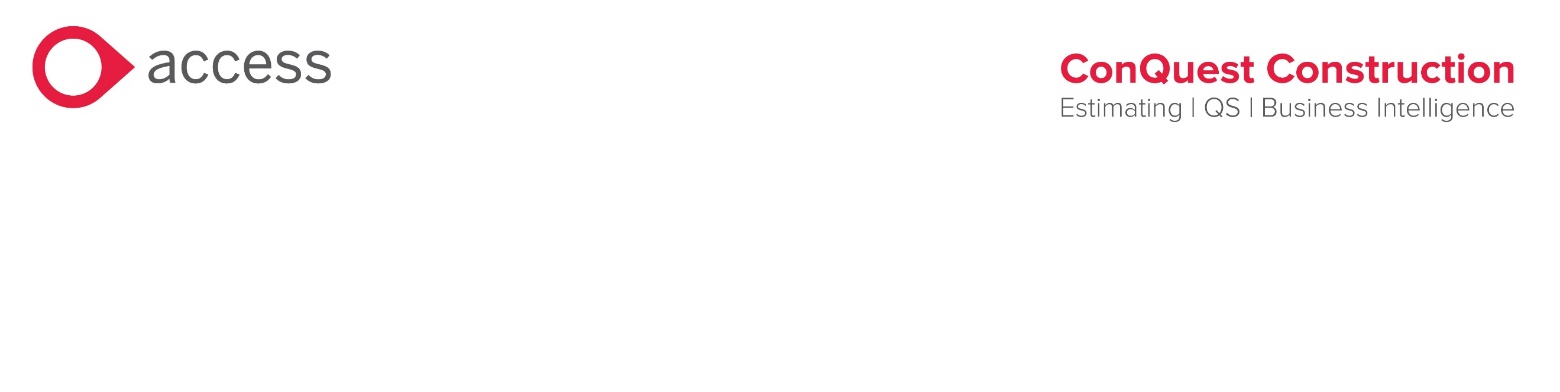 